Уважаемые родители!Всегда пристегивайтесь ремнями безопасности и объясните ребенку, зачем это нужно делать. Если это правило автоматически выполняется ВАМИ, то оно будет способствовать формированию у ребенка привычки пристегиваться ремнем безопасности. Ремень безопасности для ребенка должен иметь адаптер по его росту (чтобы ремень не был на уровне шеи).Дети до 12 лет должны сидеть в специальном детском удерживающем устройстве (кресле).Учите ребенка правильному выходу из автомобиля через правую дверь, которая находится со стороны тротуара.Самые важные пассажиры в вашем автомобиле - это дети: непредсказуемые, непоседливые, и для того, чтобы обеспечить им надёжность и комфорт, у каждого из родителей, у кого есть авто, должно быть автокресло.В первую очередь – автокресло, это безопасность ребёнка во время движения машины. И конечно же автокресло - это спокойствие родителей, ведь в автокресле ребёнок сидит чётко и не может ёрзать, и лазить по задним сидениям, следовательно, родители могут быть спокойными.Соблюдайте правила дорожного движения! Берегите своих детей!Крепко в кресле я сижу. 
И в окошечко гляжу. 
В маме, папе я уверен, 
Остальным вот что скажу: 
«Дорогие дяди, тёти, очень любите вы нас? 
Чтобы не было несчастий — позаботьтесь вы о нас. 
Кресла детские автомобильные — надёжные и стильные! 
Скорей купите, в машине укрепите. 
Скажу я вам в последней строчке — 
Самое дорогое — жизнь сына или дочки!»МУНИЦИПАЛЬНОЕ КАЗЕННОЕ ДОШКОЛЬНОЕ ОБРАЗОВАТЕЛЬНОЕ УЧРЕЖДЕНИЕ «ДЕТСКИЙ САД № 1 «Теремок» с.Белые Копани________________________________________________356704, ул.Советская, 36 село Белые Копани, Апанасенковский район, Ставропольский крайТел: 8(86555) 61746  email: kgart1ap@yandex.ruПАМЯТКА ДЛЯ РОДИТЕЛЕЙ«Правила перевозки детей в автомобиле»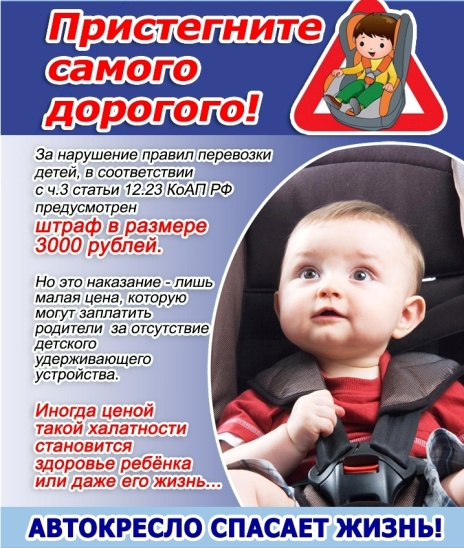 с.Белые Копани            2020